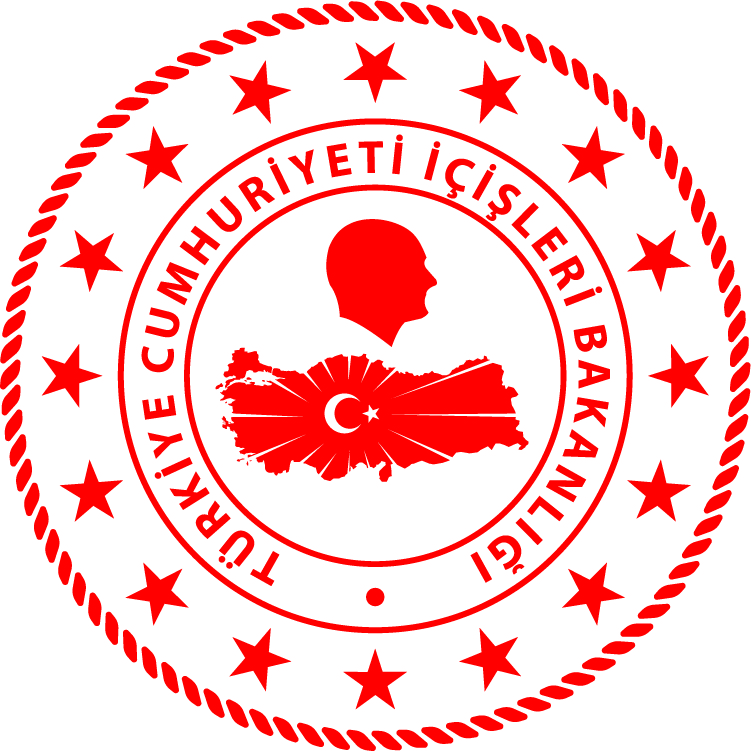 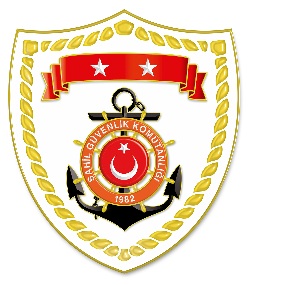 Aegean Region*Statistical information given in the table may vary because they consist of data related incidents which were occured and turned into search and rescue operations.The exact numbers at the end of the related month is avaliable on sg.gov.tr/irregular-migration-statisticsNUDATELOCATION/PLACE AND TIMEIRREGULAR MIGRATION ASSETTOTAL NUMBER OF APPREHENDED FACILITATORS/SUSPECTTOTAL NUMBER OF RESCUED
MIGRANTS/PERSONNATIONALITY OF RESCUED/APPREHENDED MIGRANTS ON THE BASIS OF DECLARATION120 January 2022Off the Coast ofBALIKESİR/Ayvalık10.302 Life Boats-2711 Central Africa, 9 Mali, 4 Congo, 3 Yemen220 January 2022Off the Coast ofİZMİR/Çeşme11.00Life Boat-2120 Palestine, 1 Syria